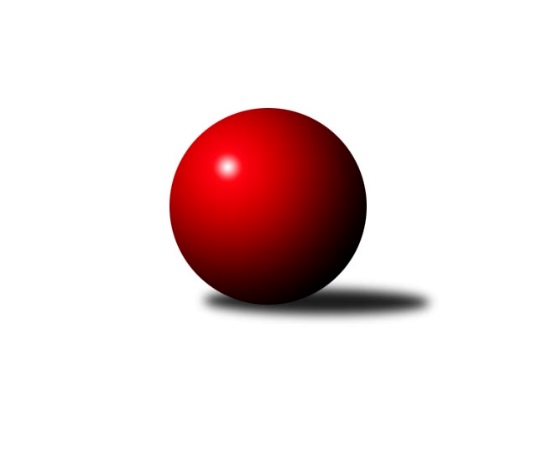 Č.12Ročník 2014/2015	7.2.2015Nejlepšího výkonu v tomto kole: 1603 dosáhlo družstvo: HKK Olomouc ˝B˝3. KLZ B 2014/2015Výsledky 12. kolaSouhrnný přehled výsledků:KK Šumperk	- KK Vyškov˝B˝	2:4	1482:1538	3.0:5.0	7.2.HKK Olomouc ˝B˝	- TJ Nové Město n.M.	5:1	1603:1456	5.0:3.0	7.2.Tabulka družstev:	1.	HKK Olomouc ˝B˝	12	7	0	5	39.5 : 32.5 	50.0 : 46.0 	 1626	14	2.	KK Vyškov˝B˝	12	7	0	5	39.0 : 33.0 	49.5 : 46.5 	 1642	14	3.	KK Šumperk	12	6	0	6	38.5 : 33.5 	47.0 : 49.0 	 1662	12	4.	TJ Nové Město n.M.	12	4	0	8	27.0 : 45.0 	45.5 : 50.5 	 1584	8Podrobné výsledky kola:	 KK Šumperk	1482	2:4	1538	KK Vyškov˝B˝	Pavlína Gerešová	 	 174 	 177 		351 	 0:2 	 399 	 	207 	 192		Jitka Usnulová	Olga Sedlářová	 	 185 	 155 		340 	 0:2 	 387 	 	199 	 188		Ludmila Tomiczková	Ludmila Mederová	 	 221 	 203 		424 	 2:0 	 386 	 	198 	 188		Jana Kurialová	Kateřina Petková	 	 191 	 176 		367 	 1:1 	 366 	 	171 	 195		Milana Alánovározhodčí: Nejlepší výkon utkání: 424 - Ludmila Mederová	 HKK Olomouc ˝B˝	1603	5:1	1456	TJ Nové Město n.M.	Libuše Mrázová	 	 205 	 189 		394 	 1:1 	 374 	 	175 	 199		Libuše Kuběnová	Eliška Dokoupilová	 	 188 	 219 		407 	 2:0 	 344 	 	162 	 182		Miluše Svobodová	Šárka Tögelová	 	 191 	 186 		377 	 0:2 	 387 	 	200 	 187		Anna Kuběnová	Alena Machalíčková	 	 212 	 213 		425 	 2:0 	 351 	 	173 	 178		Petra Svobodovározhodčí: Nejlepší výkon utkání: 425 - Alena MachalíčkováPořadí jednotlivců:	jméno hráče	družstvo	celkem	plné	dorážka	chyby	poměr kuž.	Maximum	1.	Ludmila Mederová 	KK Šumperk	445.44	298.3	147.2	3.8	4/4	(480)	2.	Jana Kurialová 	KK Vyškov˝B˝	427.60	285.0	142.6	3.9	4/4	(464)	3.	Anna Kuběnová 	TJ Nové Město n.M.	421.13	289.4	131.8	5.5	4/4	(452)	4.	Jana Kovářová 	KK Vyškov˝B˝	419.33	283.4	135.9	6.2	4/4	(449)	5.	Bedřiška Šrotová 	KK Šumperk	418.25	284.5	133.8	5.8	3/4	(445)	6.	Kateřina Zapletalová 	KK Šumperk	417.90	287.6	130.4	4.6	4/4	(449)	7.	Alena Machalíčková 	HKK Olomouc ˝B˝	417.17	292.3	124.8	5.7	4/4	(440)	8.	Libuše Mrázová 	HKK Olomouc ˝B˝	410.65	292.8	117.9	8.1	4/4	(440)	9.	Libuše Kuběnová 	TJ Nové Město n.M.	409.83	280.7	129.2	7.6	4/4	(445)	10.	Jitka Usnulová 	KK Vyškov˝B˝	408.67	289.7	119.0	9.8	4/4	(454)	11.	Šárka Tögelová 	HKK Olomouc ˝B˝	407.33	292.7	114.7	10.5	4/4	(431)	12.	Kateřina Petková 	KK Šumperk	405.13	288.4	116.7	10.0	4/4	(435)	13.	Milana Alánová 	KK Vyškov˝B˝	401.56	289.5	112.1	10.9	4/4	(458)	14.	Hana Likavcová 	KK Šumperk	401.46	280.8	120.7	7.3	4/4	(429)	15.	Ludmila Tomiczková 	KK Vyškov˝B˝	401.33	288.3	113.0	7.7	3/4	(427)	16.	Eliška Dokoupilová 	HKK Olomouc ˝B˝	395.38	280.2	115.2	10.8	4/4	(435)	17.	Bohuslava Fajdeková 	HKK Olomouc ˝B˝	390.50	274.7	115.8	8.5	3/4	(410)	18.	Vladimíra Kyprová 	KK Vyškov˝B˝	389.88	282.0	107.9	10.4	4/4	(433)	19.	Petra Svobodová 	TJ Nové Město n.M.	346.38	248.9	97.5	15.3	4/4	(393)	20.	Miluše Svobodová 	TJ Nové Město n.M.	345.38	254.6	90.8	15.8	4/4	(375)		Tereza Buďová 	TJ Nové Město n.M.	439.25	294.7	144.6	3.3	2/4	(473)		Michaela Vaníčková 	TJ Nové Město n.M.	434.00	291.0	143.0	6.0	1/4	(434)		Věra Zmitková 	HKK Olomouc ˝B˝	428.00	296.8	131.3	7.8	2/4	(446)		Katka Moravcová 	TJ Nové Město n.M.	425.00	302.0	123.0	12.0	1/4	(425)		Pavlína Gerešová 	KK Šumperk	390.00	263.0	127.0	7.0	2/4	(429)		Růžena Loučková 	TJ Nové Město n.M.	384.50	269.3	115.3	8.3	2/4	(389)		Olga Sedlářová 	KK Šumperk	362.80	261.8	101.0	13.1	2/4	(379)Sportovně technické informace:Starty náhradníků:registrační číslo	jméno a příjmení 	datum startu 	družstvo	číslo startu
Hráči dopsaní na soupisku:registrační číslo	jméno a příjmení 	datum startu 	družstvo	Program dalšího kola:13. kolo21.2.2015	so	10:00	TJ Nové Město n.M. - HKK Olomouc ˝B˝	21.2.2015	so	12:30	KK Vyškov˝B˝ - KK Šumperk	Nejlepší šestka kola - absolutněNejlepší šestka kola - absolutněNejlepší šestka kola - absolutněNejlepší šestka kola - absolutněNejlepší šestka kola - dle průměru kuželenNejlepší šestka kola - dle průměru kuželenNejlepší šestka kola - dle průměru kuželenNejlepší šestka kola - dle průměru kuželenNejlepší šestka kola - dle průměru kuželenPočetJménoNázev týmuVýkonPočetJménoNázev týmuPrůměr (%)Výkon8xAlena MachalíčkováOlomouc B4258xLudmila MederováŠumperk107.564247xLudmila MederováŠumperk4248xAlena MachalíčkováOlomouc B104.674252xEliška DokoupilováOlomouc B4073xJitka UsnulováVyškov B101.223994xJitka UsnulováVyškov B3992xEliška DokoupilováOlomouc B100.244073xLibuše MrázováOlomouc B3942xLudmila TomiczkováVyškov B98.173873xLudmila TomiczkováVyškov B3875xJana KurialováVyškov B97.92386